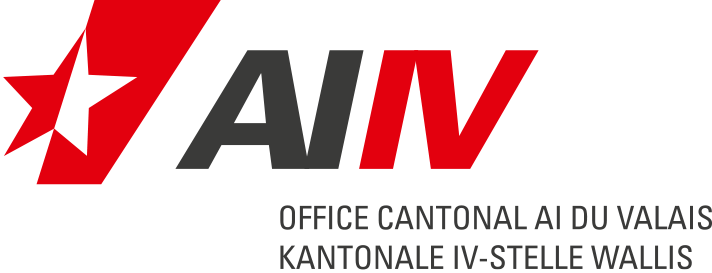 CP 1055, 1951 Sion		Votre personne de contact:	No tél. direct: 	V/réf: Sion, le 13 septembre 2018No d’assuré: , né(e) le ,Dans le cadre de l’examen du droit de la personne précitée à un fauteuil roulant manuel, et en vertu de la convention tarifaire conclue avec SWISS MEDTECH valable dès le 01.01.2018, nous vous saurions gré de bien vouloir remplir le formulaire « Indications médicales pour la remise d’un fauteuil roulant » ci-joint et de le faire suivre ensuite au fournisseur choisi, soit      .Nous vous prions d’agréer, , nos salutations les meilleures.Annexes : 	1 note d’honoraires
Formulaire « Indications médicales pour la remise d’un fauteuil roulant »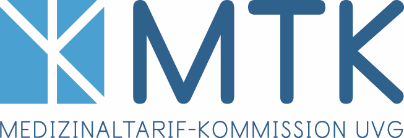 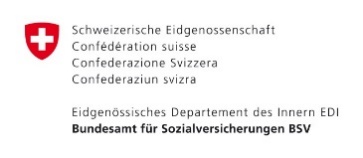 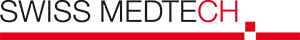 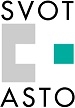 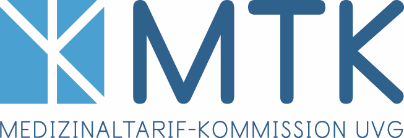 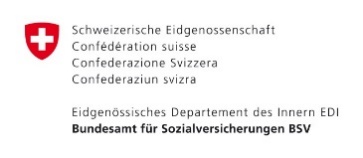 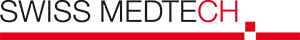 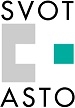 Indications médicales pour la remise d'un fauteuil roulantIdentité du patientIdentité du patientIdentité du patientIdentité du patientIdentité du patientIdentité du patientNom :Prénom :Date de naissance :DiagnosticPrincipes généraux concernant le formulaire- pour l'évaluation des items, prendre en considération le côté du corps le plus touché en cas d'asymétries- si possible, choisir une position initiale assise, sans soutien externe- tous les critères sont évalués sans l'utilisation de moyens auxiliaires1.Aptitude à la marche et à la position deboutAptitude à la marche et à la position deboutAptitude à la marche et à la position deboutAptitude à la marche et à la position deboutAptitude à la marche et à la position deboutAptitude à la marche et à la position deboutAptitude à la marche et à la position deboutCatégoriea = 0 pointa = 0 pointb = 1 pointb = 1 pointc = 2 pointsc = 2 points1.1 Distance à pied possible> 200 m1 – 200 m0 m1.2Capacité de se tenir deboutsans aideavec aidePosition debout impossible2.Position assisesPosition assisesPosition assisesPosition assisesPosition assisesPosition assisesPosition assisesCatégoriea = 0 pointa = 0 pointb = 1 pointb = 1 pointc = 2 pointsc = 2 points2.1 Mobilité du tronc et du bassinmobilelégèrement réduitefortement réduite ou immobilepeut changer de positionpeut changer de positionpetits changements de position possiblepetits changements de position possiblechangements de position minimes ou impossiblechangements de position minimes ou impossible2.2 Sensibilité du tronc et du bassintoutes les qualités normales :hypoesthésieanesthésie(perception tactile, douleur, température, sensibilité aux reliefs)(perception tactile, douleur, température, sensibilité aux reliefs)Une ou plusieurs qualités réduitesUne ou plusieurs qualités réduitesune ou plusieurs qualitésabsentesune ou plusieurs qualitésabsentes2.3 Coordination du tronc et du conservéeataxie légère dutronc : (peut resterataxie sévère dutronc : (peut resterbassinpas de troubles de lacoordinationpas de troubles de lacoordinationassis pendant 3 min. aumoins sans aideassis pendant 3 min. aumoins sans aideassis uniquement avec del'aide ou en prenant appuiassis uniquement avec del'aide ou en prenant appui2.4 Scoliose/bascule du bassinpas de scoliosescoliose légèrescoliose sévèrepas de basculepas de basculelégère basculelégère basculeforte basculeforte bascule2.5 Tonicité du troncnormotendulégèrement modifiéefortement modifiéelégèrement hypotone ou amplifiée (spastique / rigide)légèrement hypotone ou amplifiée (spastique / rigide)fortement hypotone ou amplifiée (spastique / rigide)fortement hypotone ou amplifiée (spastique / rigide)2.6Stabilité du troncstablestabilité réduiteInstabledoit être guidé / soutenudoit être guidé / soutenudoit être tenu / fixédoit être tenu / fixé2.7 Contrôle de la tête / du coustableContrôle légèrement affaibliContrôle fortement affaiblipeut contrôler la position de la tête jusqu'à 5 min.peut contrôler la position de la tête jusqu'à 5 min.aucun contrôle autonome de la têteaucun contrôle autonome de la tête2.8 Mobilité de la tête / du coumobilelégèrement réduiteimmobile3.Membres supérieurs : déplacement et positionnementMembres supérieurs : déplacement et positionnementMembres supérieurs : déplacement et positionnementMembres supérieurs : déplacement et positionnementMembres supérieurs : déplacement et positionnementMembres supérieurs : déplacement et positionnementMembres supérieurs : déplacement et positionnementCatégoriea = 0 pointa = 0 pointb = 1 pointb = 1 pointc = 2 pointsc = 2 points3.1Forceconservée (M5)Réduitenulle, plégie3.2Toniciténormotendulégèrement diminuée ou amplifiée :fortement diminuée ou amplifiée :hypotone ouspastique / rigidehypotone ouspastique / rigidehypotone ouspastique / rigidehypotone ouspastique / rigide3.3Mobilité articulairemobilelégèrement réduitefortement réduitechamp fonctionnel d'une grande articulation réduit ou amplifié jusqu'à 50 % (hypermobilité)champ fonctionnel d'une grande articulation réduit ou amplifié jusqu'à 50 % (hypermobilité)champ fonctionnel d'une grande articulation réduit ou amplifié > 50 % (hypermobilité)champ fonctionnel d'une grande articulation réduit ou amplifié > 50 % (hypermobilité)3.4Sensibilitétoutes les qualités normales :hypoesthésieanesthésie(perception tactile, douleur, température, sensibilité aux reliefs)(perception tactile, douleur, température, sensibilité aux reliefs)une ou plusieurs qualités réduitesune ou plusieurs qualités réduitesune ou plusieurs qualités absentesune ou plusieurs qualités absentes3.5Coordinationconservéeataxie légèreataxie sévèrepas de troubles de la coordinationpas de troubles de la coordinationpeut exécuter des mouvements précis simplespeut exécuter des mouvements précis simplesaucun mouvement précis possibleaucun mouvement précis possible3.6ContracturesaucuneContractures dans1 groupe de musclesContractures dans> 1 groupe de muscles4.Membres inférieurs : déplacement et positionnementMembres inférieurs : déplacement et positionnementMembres inférieurs : déplacement et positionnementMembres inférieurs : déplacement et positionnementMembres inférieurs : déplacement et positionnementMembres inférieurs : déplacement et positionnementMembres inférieurs : déplacement et positionnementCatégoriea = 0 pointa = 0 pointb = 1 pointb = 1 pointc = 2 pointsc = 2 points4.1Forceconservée (M5)Réduitenulle, plégie4.2Toniciténormotendulégèrement diminuée ou amplifiée :fortement diminuée ou amplifiée :hypotone ouspastique / rigidehypotone ouspastique / rigidehypotone ouspastique / rigidehypotone ouspastique / rigide4.3Mobilité articulairemobilelégèrement réduitefortement réduitechamp fonctionnel d'une grande articulation réduit ou amplifié jusqu'à 50 % (hypermobilité)champ fonctionnel d'une grande articulation réduit ou amplifié jusqu'à 50 % (hypermobilité)champ fonctionnel d'une grande articulation réduit ou amplifié > 50 % (hypermobilité)champ fonctionnel d'une grande articulation réduit ou amplifié > 50 % (hypermobilité)4.4Sensibilitétoutes les qualités normales :hypoesthésieanesthésie(perception tactile, douleur, température, sensibilité aux reliefs)(perception tactile, douleur, température, sensibilité aux reliefs)une ou plusieurs qualités réduitesune ou plusieurs qualités réduitesune ou plusieurs qualités absentesune ou plusieurs qualités absentes4.5Coordinationconservéeataxie légèreataxie sévèrepas de troubles de la coordinationpas de troubles de la coordinationpeut exécuter des mouvements précis simplespeut exécuter des mouvements précis simplesaucun mouvement précis possibleaucun mouvement précis possible4.6ContracturesaucuneContractures dans1 groupe de musclesContractures dans> 1 groupe de muscles5.Neuropsychologie / CommunicationNeuropsychologie / CommunicationNeuropsychologie / CommunicationNeuropsychologie / CommunicationNeuropsychologie / CommunicationNeuropsychologie / CommunicationNeuropsychologie / CommunicationCatégoriea = 0 pointa = 0 pointb = 1 pointb = 1 pointc = 2 pointsc = 2 points5.1Communication verbalepeut s’exprimerpeut exprimerne peut pasde façon compréhensible de façon compréhensible des faits simples de façon compréhensible (faim, soif, etc.)des faits simples de façon compréhensible (faim, soif, etc.)s'exprimer de façon compréhensibles'exprimer de façon compréhensible5.2Compréhensioncompréhension normalecompréhension limitée descompréhension impossibleinstructions simples : exécute correctement les instructionsinstructions simples : exécute correctement les instructionsne peut exécuter aucune instruction, même simplene peut exécuter aucune instruction, même simple5.3Vision / négligence visuelleaucune déficiencedéficience visuelleaveugle et/oulimitée et/ou négligence visuelle légère/sensible : peut s'orienter dans un environnement familierlimitée et/ou négligence visuelle légère/sensible : peut s'orienter dans un environnement familiernégligence visuelle complète/sensible : ne peut pas s'orienter dans un environnement familiernégligence visuelle complète/sensible : ne peut pas s'orienter dans un environnement familier5.4Résoudre les problèmesaucune assistance nécessaireassistance occasionnelleassistance permanente(p. ex. se souvient des dates)(p. ex. se souvient des dates)nécessaire nécessaire nécessaire nécessaire 6.Transfert/transportTransfert/transportTransfert/transportTransfert/transportTransfert/transportTransfert/transportTransfert/transportCatégoriea = 0 pointa = 0 pointb = 1 pointb = 1 pointc = 2 pointsc = 2 points6.1Transfertsans aidea besoin d'une aidea besoin de plusieurs aides ou d’un soutientechniquetechnique7.Autres informationsAutres informationsAutres informationsAutres informationsAutres informationsAutres informationsAutres informationsCatégorieyz7.1PoidsPoids> 120 kg7.2TailleTaille< 150 cm< 150 cm> 185 cm7.3RespirationRespirationalimentation en oxygènealimentation en oxygènerespiration7.41Amputations de membres supérieursAmputations de membres supérieurs1 membre1 membre2 membres7.42Amputations de membres inférieursAmputations de membres inférieurs1 membre1 membre2 membres7.5Risque d'escarresRisque d'escarresexistantexistantélevé7.6ProgressionProgressionlentelenterapide7.7OrthèsesOrthèses1 membre1 membre2 membres7.8IncontinenceIncontinenceoui7.9Dépendance de personnes accompagnatricesDépendance de personnes accompagnatrices1 personne1 personneplusieurs7.10MalformationsMalformationsmembres supérieursmembres supérieursmembres inférieurs8.But de la remise / Domaine d'applicationBut de la remise / Domaine d'applicationBut de la remise / Domaine d'applicationBut de la remise / Domaine d'applicationBut de la remise / Domaine d'applicationBut de la remise / Domaine d'application8.1Maintien de la qualité de vie8.2Amélioration de la qualité de vie8.3Encouragement à l'indépendance8.4Amélioration de la mobilité8.5Apprentissage de nouvelles activités8.6Intérieur8.7Extérieur8.8Ecole/travail8.9Trajet à l'école/au travailRemise de longue durée> 1 anRemarques :Signature / Timbre du médecinSignature / Timbre du médecinSignature / Timbre du médecinSignature / Timbre du médecinSignature / Timbre du médecinTél. :Lieu :Date :Institution / Thérapeute